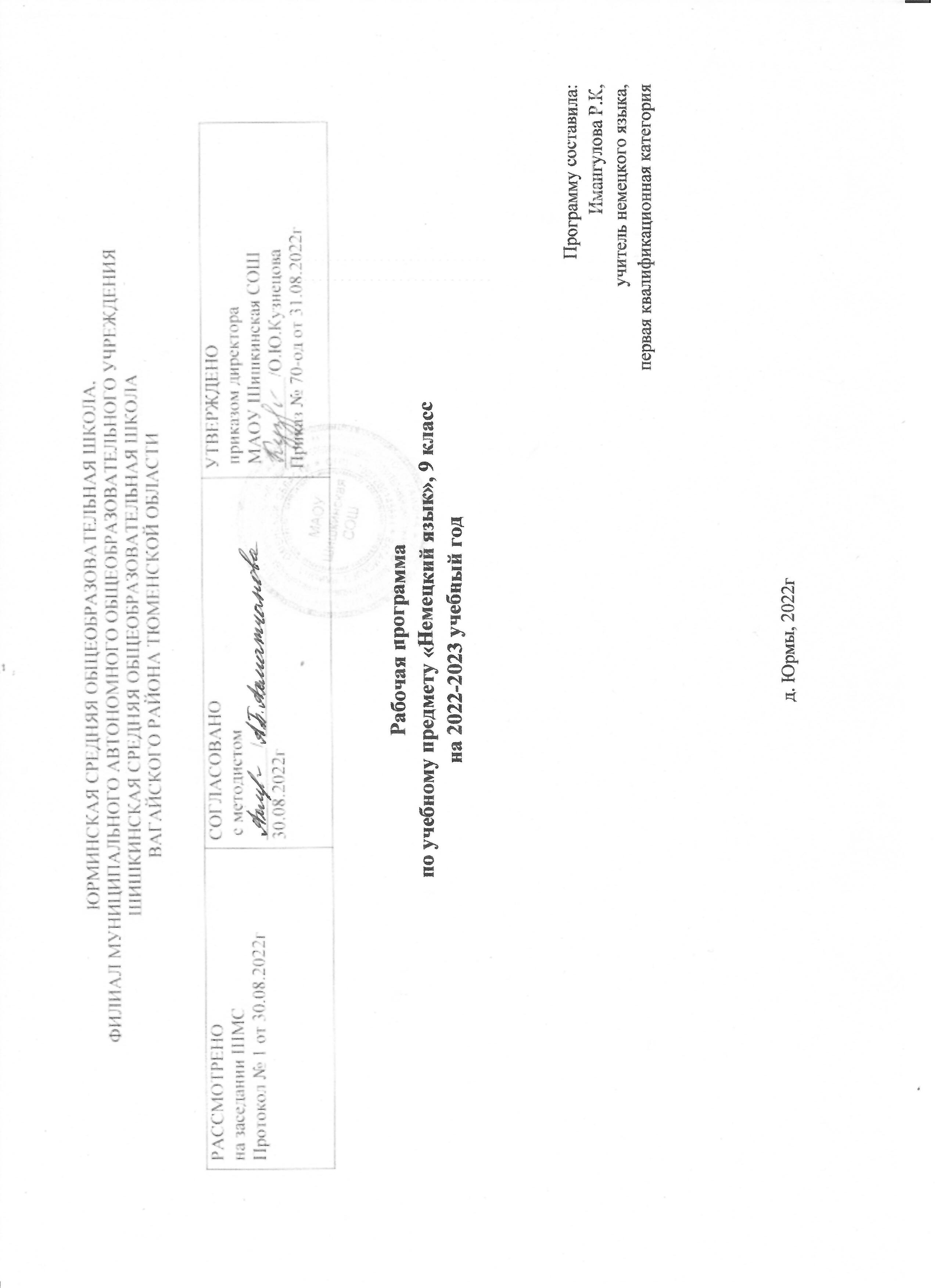 1.  Планируемые результаты освоения  учебного предметаЛичностные результаты, формируемые при изучении немецкого языка:- формирование коммуникативной компетенции в межкультурной и межэтнической коммуникации.- развитие таких качеств, как воля, целеустремлённость, креативность, эмпатия, трудолюбие, дисциплинированность.- стремление к лучшему осознанию культуры своего народа и готовность содействовать ознакомлению с ней представителей других стран;- толерантное отношение к проявлениям иной культуры; осознание себя гражданином своей страны и мира.Метапредметные результаты изучения иностранного языка в основной школе:- развитие умения планировать своё речевое и неречевое поведение.- развитие коммуникативной компетенции, включая умение взаимодействовать с окружающими, выполняя разные социальные роли.Предметные результаты освоения программы по немецкому языку:Речевая компетенция в говорении:- расспрашивать собеседника и отвечать на его вопросы, высказывая своё мнение, просьбу, отвечать на предложение собеседника согласием/отказом в пределах изученной тематики и усвоенного лексико - грамматического материала.- рассказывать о себе, своей семье, друзьях, своих интересах и планах на будущее.- сообщать краткие сведения о своём городе/селе, о своей стране и странах изучаемого языка.- описывать события/явления, передавать основное содержание, основную мысль прочитанного или услышанного, выражать своё отношение к прочитанному/услышанному, давать краткую характеристику персонажей.Речевая компетенция в аудировании:- воспринимать на слух и полностью понимать речь учителя, одноклассников.- воспринимать на слух и понимать основное содержание несложных аутентичных аудио- и видеотекстов, относящихся к разным коммуникативным типам речи (сообщение/рассказ/интервью).Речевая компетенция в чтении:- читать аутентичные тексты разных жанров и стилей преимущественно с пониманием основного содержания.- читать несложные аутентичные тексты разных жанров и стилей с полным и точным пониманием и с использованием различных приёмов смысловой переработки текста (языковой догадки, выборочного перевода), а также справочных материалов; уметь оценивать полученную информацию, выражать своё мнение.- читать аутентичные тексты с выборочным пониманием значимой/нужной/интересующей информации.Речевая компетенция в письменной речи:- заполнять анкеты и формуляры; писать поздравления, личные письма с опорой на образец с употреблением формул речевого этикета, принятых в стране/странах изучаемого языка.Предметные:совершенствование и дальнейшее развитие ранее приобретенного уровня коммуникативной компетенции, что предусматривает развитие умений решать следующие учебные и собственно коммуникативные задачи, а именно:В коммуникативной сфере (т.е. во владении иностранным языком как средством общения):Языковая компетенция (владение языковыми средствами и действиями с ними):Орфография и пунктуацияВыпускник научится:правильно писать изученные слова;правильно ставить знаки препинания в конце предложения: точку в конце повествовательного предложения, вопросительный знак в конце вопросительного предложения, восклицательный знак в конце восклицательного предложения;расставлять в личном письме знаки препинания, диктуемые его форматом, в соответствии с нормами, принятыми в стране изучаемого языка.Выпускник получит возможность научиться:сравнивать и анализировать буквосочетания немецкого языка (и, при необходимости, их транскрипцию);распознавать структуру предложения по формальным признакам, а именно:по наличию придаточных предложений,по наличию инфинитивных оборотов: um ... zu + Infinitiv и просто zu + Infinitiv.Фонетическая сторона речиВыпускник научится:различать на слух и адекватно, без фонематических ошибок, ведущих к сбою коммуникации, произносить уже известные, а также новые немецкие слова и фразы;соблюдать правильное ударение в изученных словах;различать коммуникативные типы предложений по их интонации;соблюдать ритмико-интонационные особенности предложений различных коммуникативных типов (утвердительное, вопросительное, отрицательное, повелительное), адекватно, без ошибок, ведущих к сбою коммуникации, произнося их, в том числе, соблюдая правило отсутствия фразового ударения на служебных словах;правильно членить предложения на смысловые группы.Выпускник получит возможность научиться:выражать модальные значения, чувства и эмоции с помощью интонации.Лексическая сторона речиВыпускник научится:распознавать в письменном и звучащем тексте основные значения изученных лексических единиц (слов, словосочетаний, реплик-клише речевого этикета), в том числе многозначные в пределах тематики основной школы;употреблять в устной и письменной речи изученные лексические единицы (слова, словосочетания, реплики-клише речевого этикета) в их основном значении, в том числе многозначные, в пределах тематики основной школы в соответствии с решаемой коммуникативной задачей;использовать в речи новые ЛЕ, включая также устойчивые словосочетания, обороты речи, реплики-клише (это лексика (в том числе реалии), характеризующая указанные ранее предметы речи);соблюдать существующие в немецком языке нормы лексической сочетаемости;распознавать основные способы словообразования (аффиксация, словосложение, конверсия) и владеть ими;образовывать родственные слова с использованием словосложения, аффиксации и конверсии в пределах тематики основной школы в соответствии с решаемой коммуникативной задачей;использовать интернационализмы, например: das Hobby, das Tennis, das Handy, der Globus, der Computer и др.Объём рецептивного словаря резко возрастает за счёт использования аутентичных текстов и может охватывать 900-1200 лексических единиц (включая 500 ЛЕ, усвоенных в начальной школе).Выпускник получит возможность научиться:распознавать и употреблять в речи в нескольких значениях многозначные слова, изученные в пределах тематики основной школы;знать различия между явлениями синонимии и антонимии; употреблять в речи изученные синонимы и антонимы адекватно ситуации общения;распознавать и употреблять в речи наиболее распространенные фразовые глаголы;распознавать принадлежность слов к частям речи по аффиксам;распознавать и употреблять в речи различные средства связи в тексте для обеспечения его целостности (erstens, beginnen mit…, wie immer, was mich betrifft, und endlich, weiter, usw.);использовать языковую догадку в процессе чтения и аудирования (догадываться о значении незнакомых слов по контексту, по сходству с русским/ родным языком, по словообразовательным элементам.Грамматическая сторона речиВыпускник научится:более сознательно грамматически оформлять свою речь в ходе решения как уже известных, так и новых коммуникативных задач, оперируя всеми основными типами немецкого простого (утверждением, вопросом, возражением, повелением, восклицанием) и сложного предложения, соблюдая их ритмико-интонационные особенности и правильное членение на смысловые группы;распознавать, образовывать и употреблять в устной и письменной речи основные морфологические формы и синтаксические конструкции немецкого языка в соответствии с коммуникативной задачей в коммуникативно-значимом контексте;определять признаки изученных грамматических явлений и употреблять их в речи:видовременные формы глаголов,модальные глаголы и их эквиваленты,различные грамматические средства для выражения будущего времени;имена существительные в единственном числе и во множественном числе (образованные по правилу и исключения),артикли существительных (определённый/неопределённый/нулевой),прилагательные в положительной, сравнительной и превосходной степенях, образованные по правилу и исключения,наречия времени, образа действия, выражающие количество; наречия в положительной, сравнительной и превосходной степенях, образованные по правилу и исключения,количественные и порядковые числительные,предлоги места, времени, направления,местоимения (личные в именительном и косвенных падежах, притяжательные, возвратные, указательные, неопределённые и их производные, относительные, вопросительные);распознавать и употреблять в речи распространённые и нераспространённые простые предложения, в том числе с несколькими обстоятельствами, следующими в определённом порядке;распознавать и употреблять в речи безличные предложения с man и es;распознавать и употреблять в речи предложения с начальным Das ist… и Das sind…;распознавать и употреблять в речи сложносочиненные предложения с сочинительными союзами und, aber, oder;распознавать и употреблять в речи сложноподчиненные предложения с союзами и союзными словами;использовать косвенную речь в утвердительных и вопросительных предложениях в настоящем и прошедшем времени.Выпускник получит возможность научиться:распознавать сложноподчинённые предложения с придаточными: времени с союзом; цели с союзом; условия с союзом; определительными с союзами;распознавать и употреблять в речи сложноподчинённые предложения с союзами;распознавать и употреблять в речи предложения с конструкциями nicht nur … sondern auchusw.;распознавать и употреблять в речи предложения с конструкцией Ich möchte…;распознавать и употреблять в речи конструкции с инфинитивными оборотами;распознавать и употреблять в речи определения, выраженные прилагательными, в правильном порядке их следования;распознавать и употреблять в речи глаголы в формах страдательного залога;распознавать и употреблять в речи модальный глагол lassen;распознавать по формальным признакам и понимать значение неличных форм глагола (инфинитива, причастия I и II, отглагольного существительного) без различения их функций и употреблять их в речи;распознавать и употреблять в речи словосочетания «Причастие I+существительное» (dasspielende Kind) и «Причастие II+существительное» (das geschriebene Gedicht);развивать знания о некоторых основополагающих языковых правилах / закономерностях.Речевая компетенция в следующих видах речевой деятельности (продуктивные речевые умения):Диалогическая речьВыпускник научится:вести диалог (диалог этикетного характера, диалог-расспрос, диалог-побуждение к действию; комбинированный диалог) в стандартных/типичных ситуациях неофициального общения в рамках освоенной тематики, соблюдая нормы речевого этикета, принятые в стране изучаемого языка, при необходимости переспрашивая, уточняя;давать совет, положительно (отрицательно) реагировать на него;вариативно выражать просьбу, совет, предлагать, рекомендовать, используя не только повелительные предложения, но и различные синонимические средства с опорой на образец и без негоВыпускник получит возможность научиться:вести диалог-обмен мнениями;вариативно использовать известные структурно-функциональные типы диалога, комбинировать их (например, диалог-расспрос сочетать с диалогом-обменом мнениями и т. п.);брать и давать интервью;вести диалог-расспрос на основе нелинейного текста (таблицы, диаграммы и т. д.).Объём диалогов:диалога этикетного характера – 4-5 реплик от каждого обучающегося;диалога-расспроса – 4-5 реплик от каждого обучающегося;диалога-побуждения к действию – 4-5 реплик от каждого обучающегося;диалога-обмена мнениями – 4-5 реплик от каждого обучающегося.Продолжительность диалога – до 2,5-3 минут.Монологическая речьВыпускник научится:участвовать в полилоге, свободной беседе, обсуждении: строить связное монологическое высказывание с опорой на зрительную наглядность и/или вербальные опоры (ключевые слова, план, вопросы) в рамках освоенной тематики;описывать события/явления с опорой на зрительную наглядность и/или вербальную опору (ключевые слова, план, вопросы), передавая основное содержание, основную мысль прочитанного или услышанного;описывать (давать краткую характеристику) реальных людей и персонажей литературных произведений на основе усвоенной логико-семантической схемы: Кто? Каков? Что делает? Как? Где? Зачем?;описывать картинку/фото с опорой или без опоры на ключевые слова/ план/ вопросы.Выпускник получит возможность научиться:делать сообщение на заданную тему на основе прочитанного;комментировать факты из прочитанного/ прослушанного текста, выражать и аргументировать свое отношение к прочитанному/ прослушанному;кратко высказываться без предварительной подготовки на заданную тему в соответствии с предложенной ситуацией общения;кратко высказываться с опорой на нелинейный текст (таблицы, диаграммы, расписание и т. п.);кратко излагать результаты выполненной проектной работы.Объём монологического высказывания – 10-12 реплик.Продолжительность монологического высказывания – 1,5-2 минуты.Овладение говорением носит в большей степени продуктивный характер; речевое действие совершается не только с опорой на образец, но и по аналогии. Значительное развитие приобретают механизмы комбинирования, варьирования, трансформации. В большей мере проявляется речевая инициатива обучающихся, особенно в условиях ролевой игры и ситуаций, предполагающих творческие монологические высказывания учащихся; увеличивается объём парных и групповых форм работы.Уметь решать следующие коммуникативные задачи в области аудирования (рецептивные речевые умения):Выпускник научится:воспринимать на слух и понимать основное содержание несложных аутентичных текстов, содержащих некоторое количество неизученных языковых явлений, о значении которых можно догадаться;воспринимать на слух и понимать нужную/интересующую/запрашиваемую информацию в аутентичных прагматических аудио- и видеотекстах, содержащих как изученные языковые явления, так и некоторое количество неизученных языковых явлений (с опорой на языковую догадку);Выпускник получит возможность научиться:выделять основную тему в воспринимаемом на слух тексте, выделять главные факты в тексте, опуская второстепенные;воспринимать на слух и добиваться понимания основного содержания небольших сообщений, содержащих значительное число незнакомых слов использовать контекстуальную или языковую догадку, путем переспроса, просьбы повторить, объяснить.Время звучания текстов для аудирования с пониманием основного содержания – до 2 минут.Время звучания текстов для аудирования с выборочным пониманием нужной/ интересующей/ запрашиваемой информации – до 1,5 минут.Продолжается совершенствование навыков и умений понимания речи на слух. Продолжает формироваться механизм языковой догадки.Жанры текстов: прагматические, информационные, научно-популярные.Типы текстов: высказывания собеседников в ситуациях повседневного общения, сообщение, беседа, интервью, объявление, реклама и др.Содержание текстов должно соответствовать возрастным особенностям и интересам учащихся и иметь образовательную и воспитательную ценность.Уметь решать следующие коммуникативные задачи в области чтения (рецептивные речевые умения):при совершенствовании техники чтения:Выпускник научится:читать аутентичные тексты;выразительно читать вслух небольшие построенные на изученном языковом материале аутентичные тексты, демонстрируя понимание прочитанного.Выпускник получит возможность научиться:совершенствовать технику чтения вслух и про себя.при изучающем чтении (с полным пониманием содержания):Выпускник научится:прогнозировать общее содержание аутентичного текста (разных жанров и стилей) по заголовку, иллюстрациям;зрительно воспринимать аутентичный текст, узнавая знакомые слова, грамматические явления;читать несложные аутентичные тексты, построенные на изученном языковом материале, полно и точно понимая текст на основе его информационной переработки;определять значение незнакомого слова по данному в учебнике переводу, а также самостоятельно с помощью двуязычного словаря;находить в тексте требуемую информацию.Выпускник получит возможность научиться:устанавливать причинно-следственную взаимосвязь фактов и событий, изложенных в несложном аутентичном тексте;вычленять новые слова при зрительном восприятии текста, произносить их по уже изученным правилам чтения;догадываться о значении отдельных незнакомых слов по сходству с русским языком, по контексту, а также на основе знания принципов словообразования, а значение другой части слов раскрыть с помощью анализа, выборочного перевода, используя словарь, сноски, комментарий;восстанавливать текст из разрозненных абзацев или путем добавления выпущенных фрагментов;кратко выражать оценку прочитанного.Объём текстов для чтения с полным пониманием – до 500 слов.Чтение с полным пониманием осуществляется на несложных аутентичных текстах, построенных на изученном языковом материале.при ознакомительном чтении (с пониманием основного содержания):Выпускник научится:осуществлять те же действия с несложным аутентичным текстом, содержащим отдельные неизученные языковые явления, но с установкой понять только основное, в целом охватить его содержание, не стремясь понять каждое слово, лишь в случае необходимости обращаясь к словарю;опускать избыточную информацию текста, игнорировать несущественную для понимания основного содержания часть незнакомых слов, выборочно понимая значимую, необходимую, интересующую информацию.Выпускник получит возможность научиться:членить текст на смысловые части, выделять основную мысль, наиболее существенные факты.Объём текстов для чтения с пониманием основного содержания – до 700 слов.Чтение с пониманием основного содержания осуществляется на несложных аутентичных текстах в рамках предметного содержания, обозначенного в программе. Тексты могут содержать некоторое количество неизученных языковых явлений.при просмотровом чтении:Выпускник научится:читать и находить в несложных аутентичных текстах, содержащих отдельные неизученные языковые явления, нужную/интересующую/ запрашиваемую информацию, представленную в явном виде.Выпускник получит возможность научиться:читать и находить в несложных аутентичных текстах, содержащих отдельные неизученные языковые явления, нужную/интересующую/ запрашиваемую информацию, представленную в неявном виде.Объём текстов для чтения с выборочным пониманием – до 350 слов.Чтение с выборочным пониманием нужной/ интересующей/ запрашиваемой информации осуществляется на несложных аутентичных текстах, содержащих некоторое количество незнакомых языковых явлений.Более отчетливыми становятся разные стратегии чтения (с полным пониманием, с пониманием основного содержания и с выборочным извлечением информации). Сформированы (в основном) механизмы идентификации и дифференциации, прогнозирования и выделения смысловых вех, а также техники чтения вслух и про себя. Продолжает формироваться механизм языковой догадки (на основе сходства с родным языком, знания правил словообразования, по контексту). Сформировано умение работать с двуязычным словарём.Жанры текстов: научно-популярные, публицистические, художественные, прагматические.Типы текстов: статья, интервью, рассказ, отрывок из художественного произведения, объявление, рецепт, рекламный проспект, стихотворение и др.Содержание текстов должно соответствовать возрастным особенностям и интересам учащихся, иметь образовательную и воспитательную ценность, воздействовать на эмоциональную сферу школьников.Независимо от вида чтения возможно использование двуязычного словаря.Совершенствовать технику письма и письменные речевые умения (продуктивные речевые умения):Выпускник научится:кратко письменно излагать сведения о себе, о других, о погоде, описать картинку/фото;заполнять анкеты, формуляры и бланки, сообщая о себе основные сведения (указывать имя, фамилию, пол, возраст, гражданство, национальность, адрес и т.д.);писать короткие поздравления с днем рождения и другими праздниками (выражая пожелания), приглашение с употреблением формул речевого этикета, принятых в стране изучаемого языка (объёмом в 30-40 слов, включая адрес);писать личное письмо в ответ на письмо-стимул с употреблением формул речевого этикета, принятых в стране изучаемого языка: сообщать краткие сведения о себе и запрашивать аналогичную информацию о друге по переписке; выражать благодарность, извинения, просьбу; давать совет и т. д. (объёмом в 100-120 слов, включая адрес);письменно отвечать на вопросы по прочитанному тексту;заполнять таблицу по образцу;овладеть написанием ряда заимствованных слов;писать небольшие письменные высказывания (с элементами описания, повествования) с опорой на образец/ план/ наглядность и без них.Объём письменного высказывания – 140-160 словВыпускник получит возможность научиться:делать краткие выписки из текста с целью их использования в собственных устных высказываниях;написать небольшую рекламу (статью) по определённой теме;составлять вопросник для проведения интервью;научиться письменно фиксировать ключевые слова, фразы в качестве опоры для устного высказывания/сообщения;составлять план, тезисы устного и письменного сообщения,кратко излагать в письменном виде результаты проектной деятельности;писать небольшие письменные высказывания с элементами рассуждения с опорой на образец/ план/ наглядность и без них;писать электронное письмо (e-mail) зарубежному другу в ответ на электронное письмо-стимул;писать небольшое письменное высказывание с опорой на нелинейный текст (таблицы, диаграммы и т. п.)Письмо в большей мере используется и как цель, и как средство обучения. Усложняются коммуникативные задачи. При обучении письму внимание уделяется дальнейшему совершенствованию орфографических навыков и развитию умений связной письменной речи.Социокультурная компетенция (знания и умения):Выпускник научится:распознавать национально-культурные особенности речевого и неречевого поведения в своей стране и странах изучаемого языка; применять эти знания в различных ситуациях формального и неформального межличностного и межкультурного общения;распознавать и употреблять в устной и письменной речи в ситуациях формального и неформального общения основные нормы речевого этикета (реплики-клише, наиболее распространённая оценочная лексика), принятые в странах изучаемого языка;представлять родную страну и культуру на немецком языке, оказывать помощь зарубежным гостям в нашей стране в ситуациях повседневного общения;понимать социокультурные реалии при чтении и аудировании в рамках изученного материала – иметь представление об особенностях образа жизни, быта и культуры стран изучаемого языка и знать ряд страноведческих реалий стран изучаемого языка, например:всемирно известные достопримечательности;имена некоторых великих представителей науки и культуры;название наиболее популярных праздников, формы поздравления с этими праздниками;некоторые особенности быта немецких школьников;облик маленьких немецких городов (отсутствие деревень в нашем понимании и др.);типы немецких домов, марки наиболее популярных в мире немецких автомобилей и техники др.Выпускник получит возможность научиться:распознавать употребительную фоновую лексику и некоторые распространённые образцы фольклора (стихи, считалки, песни, пословицы, скороговорки и поговорки) и уметь воспроизводить их;использовать социокультурные реалии при создании устных и письменных высказываний;находить сходства и различия в традициях родной страны и стран изучаемого языка;ориентироваться в упрощенном аутентичном тексте, пользуясь сносками, содержащими страноведческий комментарий;определить роль владения иностранным языком в современном мире.Компенсаторная компетенция (умения):Выпускник научится:выходить из трудного положения в условиях дефицита языковых средств при получении информации за счёт использования игнорирования трудностей, переспроса, жестов, мимики, описания предметов;использовать в качестве опоры при порождении собственных высказываний ключевые слова, план к тексту, тематический словарь и т. д.Выпускник получит возможность научиться:использовать перифраз, синонимические и антонимические средства при говорении;пользоваться языковой и контекстуальной догадкой при аудировании и чтении;прогнозировать содержание текста на основе заголовка, предварительно поставленных вопросов и т. д.В познавательной сфере:Выпускник научится:сравнивать и анализировать языковые явления русского и немецкого языков на уровне отдельных грамматических явлений, слов, словосочетаний и предложений;владеть приёмами работы с текстом: умение пользоваться определённой стратегией чтения/аудирования в зависимости от коммуникативной задачи (читать/слушать текст с разной глубиной понимания);действовать по образцу/аналогии при выполнении упражнений и составлений собственных высказываний в пределах тематики основной школы;ориентироваться в учебнике с помощью его содержания и обозначений;пользоваться справочным материалом УМК;осуществлять индивидуальную и совместную проектную работу.Выпускник получит возможность научиться:передавать количественные, пространственные и временные представления изученными средствами;разыгрывать воображаемые ситуации;владеть способами и приёмами дальнейшего самостоятельного изучения иностранного языка.В ценностно-ориентационной сфере:Выпускник научится:ориентироваться в представлениях о языке как основе культуры мышления и средстве выражения чувств, мыслей, эмоций;ориентироваться в представлениях о целостном полиязычном, поликультурном мире, осознавая место и роль родного и иностранного языков в этом мире как средства общения, познания, самореализации и социальной адаптации;ориентироваться в ценностях мировой культуры через источники информации (в том числе, мультимедийные) на иностранном языке.Выпускник получит возможность научиться:владеть способами и приёмами достижения взаимопонимания в процессе устного и письменного общения с носителями немецкого языка, установления межличностных и межкультурных контактов в доступных пределах;владеть способами и приёмами приобщения к ценностям мировой культуры через непосредственное участие в школьных обменах, туристических поездках, молодёжных форумах.В эстетической сфере:Выпускник научится:владеть элементарными средствами выражения чувств и эмоций на немецком языке;эстетически верно оформлять результаты своей деятельности (мультимедиа-презентации, рефераты, доклады, результаты проектной деятельности).Выпускник получит возможность научиться:владеть способами и приёмами знакомства с образцами художественного творчества на иностранном языке и средствами иностранного языка;развивать чувство прекрасного в процессе обсуждения современных технологий в живописи, музыке, литературе.В трудовой сфере:Выпускник научится:работать в соответствии с намеченным планом.Выпускник получит возможность научиться:рационально планировать свой учебный труд.В физической сфере:Выпускник научится:вести здоровый образ жизни (режим труда и отдыха, питание, спорт, физическая культура, фитнес).В качестве результата реализации данной рабочей программы планируется также овладение школьниками системой учебных действий (универсальных и специфических для каждого учебного предмета: регулятивных, коммуникативных, познавательных) с учебным материалом:Формирование и совершенствование регулятивных УУД:Умение самостоятельно определять цели обучения, ставить и формулировать новые задачи в учебе и познавательной деятельности, развивать мотивы и интересы своей познавательной деятельности.Обучающийся сможет:анализировать существующие и планировать будущие образовательные результаты;идентифицировать собственные проблемы и определять главную проблему;выдвигать версии решения проблемы, формулировать гипотезы, предвосхищать конечный результат;ставить цель деятельности на основе определенной проблемы и существующих возможностей;формулировать учебные задачи как шаги достижения поставленной цели деятельности;обосновывать целевые ориентиры и приоритеты ссылками на ценности, указывая и обосновывая логическую последовательность шагов.Умение самостоятельно планировать пути достижения целей, в том числе альтернативные, осознанно выбирать наиболее эффективные способы решения учебных и познавательных задач.Обучающийся сможет:определять необходимые действие(я) в соответствии с учебной и познавательной задачей и составлять алгоритм их выполнения;обосновывать и осуществлять выбор наиболее эффективных способов решения учебных и познавательных задач;определять/находить, в том числе из предложенных вариантов, условия для выполнения учебной и познавательной задачи;выстраивать жизненные планы на краткосрочное будущее (заявлять целевые ориентиры, ставить адекватные им задачи и предлагать действия, указывая и обосновывая логическую последовательность шагов);выбирать из предложенных вариантов и самостоятельно искать средства/ресурсы для решения задачи/достижения цели;составлять план решения проблемы (выполнения проекта, проведения исследования);определять потенциальные затруднения при решении учебной и познавательной задачи и находить средства для их устранения;описывать свой опыт, оформляя его для передачи другим людям в виде технологии решения практических задач определенного класса;планировать и корректировать свою индивидуальную образовательную траекторию.Умение соотносить свои действия с планируемыми результатами, осуществлять контроль своей деятельности в процессе достижения результата, определять способы действий в рамках предложенных условий и требований, корректировать свои действия в соответствии с изменяющейся ситуацией.Обучающийся сможет:определять совместно с педагогом и сверстниками критерии планируемых результатов и критерии оценки своей учебной деятельности;систематизировать (в том числе выбирать приоритетные) критерии планируемых результатов и оценки своей деятельности;отбирать инструменты для оценивания своей деятельности, осуществлять самоконтроль своей деятельности в рамках предложенных условий и требований;оценивать свою деятельность, аргументируя причины достижения или отсутствия планируемого результата;находить достаточные средства для выполнения учебных действий в изменяющейся ситуации и/или при отсутствии планируемого результата;работая по своему плану, вносить коррективы в текущую деятельность на основе анализа изменений ситуации для получения запланированных характеристик продукта/результата;устанавливать связь между полученными характеристиками продукта и характеристиками процесса деятельности и по завершении деятельности предлагать изменение характеристик процесса для получения улучшенных характеристик продукта;сверять свои действия с целью и, при необходимости, исправлять ошибки самостоятельно.Умение оценивать правильность выполнения учебной задачи, собственные возможности ее решения.Обучающийся сможет:определять критерии правильности (корректности) выполнения учебной задачи;анализировать и обосновывать применение соответствующего инструментария для выполнения учебной задачи;свободно пользоваться выработанными критериями оценки и самооценки, исходя из цели и имеющихся средств, различая результат и способы действий;оценивать продукт своей деятельности по заданным и/или самостоятельно определенным критериям в соответствии с целью деятельности;обосновывать достижимость цели выбранным способом на основе оценки своих внутренних ресурсов и доступных внешних ресурсов;фиксировать и анализировать динамику собственных образовательных результатов.Владение основами самоконтроля, самооценки, принятия решений и осуществления осознанного выбора в учебной и познавательной.Обучающийся сможет:наблюдать и анализировать собственную учебную и познавательную деятельность и деятельность других обучающихся в процессе взаимопроверки;соотносить реальные и планируемые результаты индивидуальной образовательной деятельности и делать выводы;принимать решение в учебной ситуации и нести за него ответственность;самостоятельно определять причины своего успеха или неуспеха и находить способы выхода из ситуации неуспеха;ретроспективно определять, какие действия по решению учебной задачи или параметры этих действий привели к получению имеющегося продукта учебной деятельности;демонстрировать приемы регуляции психофизиологических/ эмоциональных состояний для достижения эффекта успокоения (устранения эмоциональной напряженности), эффекта восстановления (ослабления проявлений утомления), эффекта активизации (повышения психофизиологической реактивности).Формирование и совершенствование познавательных УУД:Умение определять понятия, создавать обобщения, устанавливать аналогии, классифицировать, самостоятельно выбирать основания и критерии для классификации, устанавливать причинно-следственные связи, строить логическое рассуждение, умозаключение (индуктивное, дедуктивное, по аналогии) и делать выводы.Обучающийся сможет:подбирать слова, соподчиненные ключевому слову, определяющие его признаки и свойства;выстраивать логическую цепочку, состоящую из ключевого слова и соподчиненных ему слов;выделять общий признак двух или нескольких предметов или явлений и объяснять их сходство;объединять предметы и явления в группы по определенным признакам, сравнивать, классифицировать и обобщать факты и явления;выделять явление из общего ряда других явлений;определять обстоятельства, которые предшествовали возникновению связи между явлениями, из этих обстоятельств выделять определяющие, способные быть причиной данного явления, выявлять причины и следствия явлений;строить рассуждение от общих закономерностей к частным явлениям и от частных явлений к общим закономерностям;строить рассуждение на основе сравнения предметов и явлений, выделяя при этом общие признаки;излагать полученную информацию, интерпретируя ее в контексте решаемой задачи;самостоятельно указывать на информацию, нуждающуюся в проверке, предлагать и применять способ проверки достоверности информации;вербализовать эмоциональное впечатление, оказанное на него источником;объяснять явления, процессы, связи и отношения, выявляемые в ходе познавательной и исследовательской деятельности (приводить объяснение с изменением формы представления; объяснять, детализируя или обобщая; объяснять с заданной точки зрения);выявлять и называть причины события, явления, в том числе возможные / наиболее вероятные причины, возможные последствия заданной причины, самостоятельно осуществляя причинно-следственный анализ;делать вывод на основе критического анализа разных точек зрения, подтверждать вывод собственной аргументацией или самостоятельно полученными данными.Умение создавать, применять и преобразовывать знаки и символы, модели и схемы для решения учебных и познавательных задач.Обучающийся сможет:обозначать символом и знаком предмет и/или явление;определять логические связи между предметами и/или явлениями, обозначать данные логические связи с помощью знаков в схеме;создавать абстрактный или реальный образ предмета и/или явления;строить модель/схему на основе условий задачи и/или способа ее решения;создавать вербальные, вещественные и информационные модели с выделением существенных характеристик объекта для определения способа решения задачи в соответствии с ситуацией;преобразовывать модели с целью выявления общих законов, определяющих данную предметную область;переводить сложную по составу (многоаспектную) информацию из графического или формализованного (символьного) представления в текстовое, и наоборот;строить схему, алгоритм действия, исправлять или восстанавливать неизвестный ранее алгоритм на основе имеющегося знания об объекте, к которому применяется алгоритм;строить доказательство: прямое, косвенное, от противного;анализировать/рефлексировать опыт разработки и реализации учебного проекта, исследования (теоретического, эмпирического) на основе предложенной проблемной ситуации, поставленной цели и/или заданных критериев оценки продукта/результата.Смысловое чтение.Обучающийся сможет:находить в тексте требуемую информацию (в соответствии с целями своей деятельности);ориентироваться в содержании текста, понимать целостный смысл текста, структурировать текст;устанавливать взаимосвязь описанных в тексте событий, явлений, процессов;резюмировать главную идею текста;преобразовывать текст, «переводя» его в другую модальность, интерпретировать текст (художественный и нехудожественный – учебный, научно-популярный, информационный, текст non-fiction);критически оценивать содержание и форму текста.Формирование и развитие экологического мышления, умение применять его в познавательной, коммуникативной, социальной практике и профессиональной ориентации.Обучающийся сможет:определять свое отношение к природной среде;анализировать влияние экологических факторов на среду обитания живых организмов;проводить причинный и вероятностный анализ экологических ситуаций;прогнозировать изменения ситуации при смене действия одного фактора на действие другого фактора;распространять экологические знания и участвовать в практических делах по защите окружающей среды;выражать свое отношение к природе через рисунки, сочинения, модели, проектные работы.Развитие мотивации к овладению культурой активного использования словарей и других поисковых систем.Обучающийся сможет:определять необходимые ключевые поисковые слова и запросы;осуществлять взаимодействие с электронными поисковыми системами, словарями;формировать множественную выборку из поисковых источников для объективизации результатов поиска;соотносить полученные результаты поиска со своей деятельностью.Формирование и совершенствование коммуникативных УУД:Умение организовывать учебное сотрудничество и совместную деятельность с учителем и сверстниками; работать индивидуально и в группе: находить общее решение и разрешать конфликты на основе согласования позиций и учета интересов; формулировать, аргументировать и отстаивать свое мнение.Обучающийся сможет:определять возможные роли в совместной деятельности;играть определенную роль в совместной деятельности;принимать позицию собеседника, понимая позицию другого, различать в его речи: мнение (точку зрения), доказательство (аргументы), факты; гипотезы, аксиомы, теории;определять свои действия и действия партнера, которые способствовали или препятствовали продуктивной коммуникации;строить позитивные отношения в процессе учебной и познавательной деятельности;корректно и аргументированно отстаивать свою точку зрения, в дискуссии уметь выдвигать контраргументы, перефразировать свою мысль (владение механизмом эквивалентных замен);критически относиться к собственному мнению, с достоинством признавать ошибочность своего мнения (если оно таково) и корректировать его;предлагать альтернативное решение в конфликтной ситуации;выделять общую точку зрения в дискуссии;договариваться о правилах и вопросах для обсуждения в соответствии с поставленной перед группой задачей;организовывать учебное взаимодействие в группе (определять общие цели, распределять роли, договариваться друг с другом и т. д.);устранять в рамках диалога разрывы в коммуникации, обусловленные непониманием/неприятием со стороны собеседника задачи, формы или содержания диалога.Умение осознанно использовать речевые средства в соответствии с задачей коммуникации для выражения своих чувств, мыслей и потребностей для планирования и регуляции своей деятельности; владение устной и письменной речью, монологической контекстной речью.Обучающийся сможет:определять задачу коммуникации и в соответствии с ней отбирать речевые средства;отбирать и использовать речевые средства в процессе коммуникации с другими людьми (диалог в паре, в малой группе и т. д.);представлять в устной или письменной форме развернутый план собственной деятельности;соблюдать нормы публичной речи, регламент в монологе и дискуссии в соответствии с коммуникативной задачей;высказывать и обосновывать мнение (суждение) и запрашивать мнение партнера в рамках диалога;принимать решение в ходе диалога и согласовывать его с собеседником;создавать письменные «клишированные» и оригинальные тексты с использованием необходимых речевых средств;использовать вербальные средства (средства логической связи) для выделения смысловых блоков своего выступления;использовать невербальные средства или наглядные материалы, подготовленные/отобранные под руководством учителя;делать оценочный вывод о достижении цели коммуникации непосредственно после завершения коммуникативного контакта и обосновывать его.Формирование и развитие компетентности в области использования информационно-коммуникационных технологий (ИКТ).Обучающийся сможет:целенаправленно искать и использовать информационные ресурсы, необходимые для решения учебных и практических задач с помощью средств ИКТ;выбирать, строить и использовать адекватную информационную модель для передачи своих мыслей средствами естественных и формальных языков в соответствии с условиями коммуникации;выделять информационный аспект задачи, оперировать данными, использовать модель решения задачи;использовать компьютерные технологии (включая выбор адекватных задаче инструментальных программно-аппаратных средств и сервисов) для решения информационных и коммуникационных учебных задач, в том числе: вычисление, написание писем, сочинений, докладов, рефератов, создание презентаций и др.;использовать информацию с учетом этических и правовых норм;создавать информационные ресурсы разного типа и для разных аудиторий, соблюдать информационную гигиену и правила информационной безопасности.Формируются и совершенствуются специальные учебные умения:семантизировать слова, используя языковую догадку, на основе ключевых слов, на основе сходства немецких и русских слов, по знакомому корню,устанавливать тематические и словообразовательные ассоциативные связи между словами, осуществлять словообразовательный анализ,пользоваться справочным материалом (грамматическим и лингвострановедческим справочниками, двуязычным и толковым словарями для семантизации незнакомых слов, мультимедийными средствами),находить ключевые слова и социокультурные реалии при работе с текстом,выборочно использовать перевод,представлять родную страну и культуру на немецком языке,оказывать помощь зарубежным гостям в ситуации повседневного общения;участвовать в проектной деятельности межпредметного и метапредметного характера.2. Содержание учебного курса (102 часа)Thema 1  «Ferien und Bücher. Gehören die zusammen?»Предметное содержание речи. Какие книги читают школьники в немецкоязычных странах во время летних каникул?Знакомство с различными жанрами немецкой литературы. Каталоги немецких издательств как помощники в поисках книги..Учащиеся: читают  с полным пониманием высказывания немецких школьников об их отношении к книгам и выражать своё мнение;читают художественные тексты с пониманием основного содержания,  учатся выражать своё отношение к прочитанному;читают публицистические тексты с полным пониманием;учатся выразительно читать стихи под фонограмму, сравнивать их с переводом, обращая внимание на особенности худ.перевода;изучают оценочную лексику для характеристики книги, её персонажей;учатся работать над словом: анализировать его словообразовательный состав, сочетаемость с другими словами;высказывают своё мнение и аргументируют его, осуществляя перенос на себя;составляют аннотацию прочитанной книги;учатся вести диалог-расспрос и диалог- обмен мнениями;учатся составлять связное монологическое высказывание с опорой на лексическую таблицу.Языковой и речевой материал, подлежащий усвоению для использования в устной речиЛексический материал: das Bücherregal ,die Entdeckung, die Kerze, die Verwendung, schildern, der Lesefuchs, die Leseratte, der Bücherwurm, das Abenteuer, der Krimi, der Comic, das Theaterstückоценочная лексикаГрамматический материал: 1. Повторение: Präsens и Präteritum Passiv.2. Perfekt, Plusquamperfekt, Futurum Passiv.3. Придаточные предложения цели с союзом damit.4. Повторение: Wozu? – um … zu + Infinitiv; придаточные предложения времениThema2  «Die heutigen Jugendlichen. Welche Probleme haben sie?»Предметное содержание речи. Молодёжь в Германии. О чём мечтают молодые люди? Что их волнует? Разочарование в любви, поиск работы и места в жизни, поиск верных друзей, конфликты с родителями и учителями; насилие в доме и на улице, наркотики, курение и алкоголизм – проблемы, с которыми сталкиваются в наши дни юноши и девушкиУчащиеся: читают с пониманием основного содержания, воспроизводят содержание текста и находят в нём подтверждение фактов.;читают с полным пониманием, используя словарь, сноски;читают под фонограмму для совершенствования произносительных навыков, техники чтения вслух;читают полилог с пониманием основного содержания;научатся самостоятельной работе по семантизации лексики;расширят словарь с помощью словообразования;развивают навыки и умения монологической речи с опорой на информацию из текста, ключевые слова, ассоциограмму;совершенствуют умение вести диалог-обмен мнениями , давать совет, предлагать что-либо, реагировать на высказывания партнёра, давая характеристику кому-либо;научатся групповому обсуждению проблем молодёжи в нашей стране и странах изучаемого языка;учатся воспринимать на слух и понимать аутентичный текст и осуществлять контроль с помощью тестовых заданий.Языковой и речевой материал, подлежащий усвоению для использования в устной речиЛексический материал: die Gewalt, widersprüchlich, zersplittert das Abhauen, der Kummer, der Liebeskummer, der Streit, die Weltanschauung, vertrauen, akzeptieren, den Unterricht schwänzen, die Droge, rauchen, sich wehren, verlangen, zielbewusst, selbstbewusstГрамматический материал:1. Повторение: инфинитивный оборот um … zu + Infinitiv.2. Инфинитивные обороты statt … zu + Infinitiv и ohne …zu + Infinitiv.Thema3 «Die Zukunft beginnt schon jetzt. Wie steht’s mit der Berufswahl?»Предметное содержание речи. Система образования в Германии. Типы школ. Возможности получения профессионального образования. Организация производственной практики в школе. Поиск рабочего места выпускниками школ.Наиболее популярные профессии в Германии, профессии, о которых мечтают подростки.Учащиеся:читают данные в таблицах и информацию к ним с полным пониманием, пользуясь сносками и комментарием;читают отрывки из журнальных статей с опорой на сноски и комментарий и обмениваться информацией в группах;научатся самостоятельной работе над семантизацией лексического материала с опорой на контекст;тренируются в употреблении новой лексики в различных речевых ситуациях применительно к теме;систематизируют знания об управлении глаголов;познакомятся с употреблением местоимённых наречий и постановке вопросов к предложениям при их помощи;воспринимают на слух небольшие аутентичные тексты;научатся рассказывать о своих планах на будущее с опорой на лексическую таблицу;совершенствуют умение вести диалог-обмен мнениями с использованием информации из текстов;обсуждают проблемы, связанные с выбором будущей профессииЯзыковой и речевой материал, подлежащий усвоению для использования в устной речиЛексический материал: die Reife, das Reifezeugnis, der Abschluss, die Anforderung, der Arbeitsplatz, bevorstehen, bevorzugen, Pflege und Lehrberufe, die Werkstatt, kreativ, das Angebot, der LehrgangГрамматический материал:1. Повторение: statt … zu + Infinitiv, ohne … zu + Infinitiv, um … zu + Infinitiv; damit-Sätze2. Управление глаголов. 3.Употребление местоимённых наречий.Thema4. «Massenmedien. Ist es wirklich die vierte Macht?»Предметное содержание речи. Средства массовой информации: какие задачи стоят перед ними? Газеты и журналы, которые издаются в Германии. Как найти необходимую информацию в немецкой газете или журнале? Телевидение как самое популярное средство массовой информации. Телевидение: «за» и «против».Компьютер и его место в жизни молодёжи.Учащиеся: читают текст, вводящий в проблему, и коротко формулировать, о чём идёт речь;читают с полным пониманием тексты с предварительно снятыми трудностями;читают газетные статьи и обмениваться с информацией;читают телевизионные программы с выборочным пониманием;читают художественные тексты с пониманием основного содержания, определяют их характер и выражают своё мнение о прочитанном тексте;семантизируют новую лексику по контексту, по словообразовательному принципу;научатся сочетаемости лексики на основе ассоциативных связей;воспринимают на слух сообщения, выражают своё мнение и осуществляют перенос информации на себя; дискутируют по теме «Роль СМИ в нашей жизни» с опорой на таблицу аргументов «за» и «против»;выражают своё мнение о чтении книг, газет и журналов и аргументируют его.Языковой и речевой материал, подлежащий усвоению для использования в устной речиЛексический материал: die Macht, die Institution, beitragen, der Bürger, der Zusammenhang, der Misstand, der Sendung, die Verfassung, erwerben, per Radio, vermitteln, sich wenden ,senden, unterhaltsamГрамматический материал:1. Повторение: предлоги с Dativ, с Akkusativ, и с Dativ и Akkusativ.2. Предлоги с Genitiv.КАЛЕНДАРНО-ТЕМАТИЧЕСКОЕ ПЛАНИРОВАНИЕ ПО НЕМЕЦКОМУ ЯЗЫКУ       9 КЛАССТема раздела/ количество часов№ урокаТема урокаКоличество часов1.Ferien, ade! (Kleiner Wiederholungskurs) - Прощайте, каникулы! (9ч)1Где и как ты провел летние каникулы?12Каникулы в Австрии13Места отдыха в Германии14Что ты делал этим летом?15Школа в Германии16Развитие навыков и умений аудирования17Международная школа18Немецкоговорящие страны19Немецкоговорящие страны12.Bücher und Ferien. Gehören sie zusammen? - Каникулыикниги. (27 часов)10Что читает немецкая молодежь?111Стихотворение Г. Гессе «Книги»112Отрывок из романа Г.Фаллады «В те далекие детские годы»113Стих. Гете, Шиллера, Гейне114Отрывок из романа М.Пресслер «Горький шоколад»115Комиксы116В книжной лавке117Развитие лексических навыков и умений118Развитие лексических навыков и умений119Книголюбы120Книжные каталоги121Литературные жанры122Серии картинок  Г.Бидструпа123Книги, которые я охотно читаю124Развитие навыков и умений аудирования125Развитие  грамматических навыков и умений126Развитие  грамматических навыков и умений127Развитие  грамматических навыков и умений128Развитие  грамматических навыков и умений129Развитие навыков и умений диалогической речи130Развитие навыков и умений монологической устной речи131Последняя книга132Украденные часы133Контроль чтения134Систематизация и повторение языкового и речевого материала §1135Проверочная работа по языковому и речевому материалу §1136Анализ проверочных работ, работа над ошибками13. Die heutige Jugendlichen. Welche Probleme haben sie? - Молодёжьсегодня.      Какиеунеёпроблемы? (21 час)37Расслоение молодежи на подкультуры138Что сегодня важно для молодежи?139Проблемы молодежи. Молодежь и общество140Стремление к индивидуальности141Современная молодежь142Конфликты с родителями143Развитие лексических навыков и умений144Развитие лексических навыков и умений145Чего боится современная молодежь?146Отношения с родителями. Проблемы насилия.147Развитие  грамматических навыков и умений148Развитие  грамматических навыков и умений149Телефон доверия150Взрослые о молодежи151Советы  психолога152Отрывок из романа М.Пресслер «Горький шоколад» (1 ч.)153Отрывок из романа М.Пресслер «Горький шоколад» (2 ч.)154Систематизация и повторение языкового и речевого материала 155Систематизация и повторение языкового и речевого материала 156Проверочная работа по языковому и речевому материалу 157Анализ проверочных работ, работа над ошибками14.  Die Zukunft beginnt schon jetzt. Wiesteht’smitder Berufswahl? - Будущее     начинается уже сейчас. Как обстоит дело с выбором профессии? (24 часа)58Система образования в Германии159Профессиональная подготовка в  школах Германии160Двойственная система профессиональной подготовки в Германии161Требования к профессиональной подготовке162Перспективные профессии163Журналы „Juma“, „Tip“ о выборе профессии164Развитие лексических навыков и умений165Развитие лексических навыков и умений166100 крупнейших предприятий Германии167Развитие  грамматических навыков и умений168Развитие  грамматических навыков и умений169Развитие  грамматических навыков и умений170Сельскохозяйственные профессии171Поворот в судьбе благодаря другу.172Что важно при выборе профессии?173Твои планы на будущее174Профессии немцев175Революция в повседневной жизни176О профессии стюардессы мечтают многие177Ничто не дается даром178Г.Шлиманн и его мечта о Трое179Систематизация и повторение языкового и речевого материала180Проверочная работа по языковому и речевому материалу181Анализ проверочных работ, работа над ошибками15.  Massenmedien. Ist es wirklich die vierte Macht? - Средствамассовойинформации. Это действительно четвёртая власть? (21 час)82Задачи средств массовой информации183Немецкие газеты и журналы184Нем. газеты „Die Zeit“, „Rheinischer Merkur“185Программа телепередач186Телевидение или книга?187О вредных пристрастиях188Как Дэнис проводит свое свободное время?189Школы и Интернет190Радио «Немецкая волна»191Развитие навыков и умений аудирования192Проект «Газета в школе»193Развитие  грамматических навыков и умений194Развитие  грамматических навыков и умений195Развитие  грамматических навыков и умений196Что думают члены одной семьи о СМИ?197Телевидение: за и против.198Компьютер199Письмо психологу.1100Систематизация и повторение языкового и речевого материала §4 1101Итоговая контрольная работа за курс 9 класса1102Систематизация и повторение1